
ИСКОВОЕ ЗАЯВЛЕНИЕо взыскании с работника материального ущерба      В _________ (наименование работодателя) ответчик работал с «___»__________ ____ г. в должности _________ . «___»__________ ____ г. с ответчиком был заключен договор о полной материальной ответственности. Согласно данному договору, ответчик принял на себя полную материальную ответственность за недостачу вверенного имущества.      «___»__________ ____ г. была проведена инвентаризация, в результате которой была обнаружена недостача материальных ценностей в размере _______ рублей. Как было установлено в ходе служебного расследования, недостача образовалась в результате _________ (указать причины недостачи материальных средств, в чем заключается вина ответчика).     Ответчик ознакомлен с должностной инструкцией под роспись, однако возложенные на него обязанности не исполнил. С ответчика было затребовано объяснение о причинах случившегося. Такое объяснение он предоставить отказался, о чем был составлен соответствующий акт.    Бездействие ответчика, выразившееся в неисполнении своей обязанности _________ (какие конкретно обязанности не исполнил работник), стало причиной возникновения ущерба. Причиненный ущерб ответчик отказался возместить в добровольном порядке.     Размер ущерба подтверждается _________ (привести ссылки на первичные документы и другие доказательства, подтверждающие передачу имущества ответчику в подотчет).    На основании изложенного, руководствуясь статьями 233, 243, 248 Трудового кодекса РФ, статьями 131-132 Гражданского процессуального кодекса РФ,Прошу:Взыскать с _________ (Ф.И.О. ответчика) в пользу _________ (наименование работодателя) сумму причиненного ущерба _______ руб.Перечень прилагаемых к заявлению документов (копии по числу лиц, участвующих в деле):Копия искового заявленияДокумент, подтверждающий уплату государственной пошлиныКопия (выписка из) приказа о приеме ответчика на работуКопия трудового договораАкт инвентаризацииКопия договора о полной материальной ответственностиКопия акта служебного расследованияДолжностная инструкция ответчикаТребование предоставить объяснениеАкт об отказе предоставить объяснениеКопия доверенности на представление интересов в судеДата подачи заявления «___»_______ ____ г.       Подпись представителя _______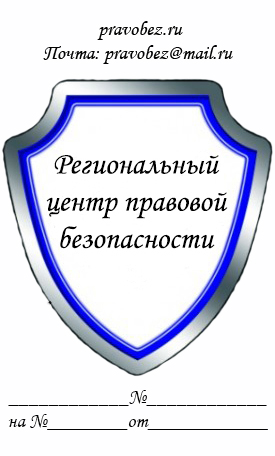 В ______________________________
(наименование суда)
Истец: __________________________
(ФИО предпринимателя или наименование
предприятия полностью, адрес)
Ответчик: ________________________
(ФИО полностью, адрес)
Цена иска: ________________________
(вся сумма из требований)